Carbon Cycle Notesheet C. Kohn, Waterford WI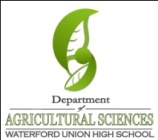 Name: 								 Hour		Date: 					Date Assignment is due:  			  Why late? 						Score: +   ✓ -
			Day of Week	Date 				If your project was late, describe why		
Directions: Use the accompanying PowerPoint (available online) to complete this sheet. This sheet will be due upon the completion of the PowerPoint in class.  These assignments are graded on a +/✓/- scale.Carbon is an 				, or a 									
Atoms are 													
What does this mean? 												

														
What is a molecule? 												
How do we know that water is a molecule? 									

														
Draw each of the following below its name:

Oxygen			Carbon Dioxide		Water		Methane




All living organisms are 						, meaning that 					

														
What are two reasons for why carbon is so widely-used among living organisms? 

1														

2														
Carbon atoms are 												

as different organisms acquire the carbon they need to 								

														
What is the carbon cycle? 											

														
Draw the carbon cycle below.  Be sure to include the following: a) CO2,  b) green plants,   c) animals,   d) decomposing matter, e) combustion, f) arrows showing both how CO2 is absorbed and how CO2 is released. 













The carbon cycle begins with 						 in the 				. 
What is carbon dioxide? 											

														
Plants absorb 						 from the 		 in order to make 

							 , the simplest 						
Plants rearrange 						(	)  from the 		 and 		

(	)				  from the 			  to make 				

(				) and 					 (		).Draw photosynthesis below.  Be sure to include the following: a) sunlight; b) CO2, c) water, d) a leaf, e) sugar, f) oxygen, and g) arrows showing what is absorbed and what is released. 





What is photosynthesis? 											
What substances are absorbed during photosynthesis? 								
What substances are produced during photosynthesis? 								
Sugars, starches, and fiber are all called 							.  What is a carbohydrate?

														

														
Can an animal get the energy it needs directly from the sun? 			  Can a plant? 			
If neither plants nor animals can get the energy they need directly from the sun, how do these organisms acquire the energy they need? 

														

														
Explain why plants are called producers and animals are called consumers: 					

														
Why do plants produce glucose? (Hint: it’s not produced for animals):						

														
All carbohydrates consumed by animals are broken down into 						.  The 

cells of animals use this glucose to create 									

to 									. 
The process in which plant and animal cells use 				 and 				 is 

called 							.   In respiration, what is taken into cells? 		

and 			 . In respiration, what is released from cells? 			and 			
Do both plants AND animals release carbon dioxide during respiration?   YES 	NO
What is an organic molecule? 											
What is an inorganic molecule? 											
Is an organic molecule the same kind of “organic” as organic food? 	YES	NO
Organic carbon molecules that make up organisms are broken down by organisms called 			
Decomposers include 			(such as 				), 				

and some animals such as 						.
Decomposers convert 								  into 				

							.  What would happen if there were no decomposers? 	

														
In order to function properly, the carbon cycle must be 						.
We cannot change the 										; we can only 

change the amount of 										  in which 

														
True or False: we can change the amount of carbon that exists.   			
True or False: we can change the amount of organic carbon molecules that exist.  			
For living organisms to function properly, the amount of 					 released into 

the 						  by 				, 				

and 							 should roughly equal the amount of carbon dioxide 

														What process decreases the amount of carbon dioxide in the air? 						
What processes increase the amount of carbon dioxide in the air? 						

														
Carbon dioxide has 					  that can hold 						
For this reason, carbon dioxide has an 						  on the atmosphere. 
The more 					 in the 							, the 

more 				  that the atmosphere can hold.  This means that air with more carbon dioxide 

will 									  than air with less carbon dioxide. 
As CO2 levels increases, there will likely be 			 flooding and 			 droughts.
How does the production of food depend on the carbon cycle? 							

														

														
True or false: the carbon in our bodies, and the carbohydrates that help power our cells, comes from plants. 	
How could an imbalanced carbon cycle affect crop & animal production? 					

														
True or false: most evidence shows that the changes in climate today are due to natural causes. 			The amount of carbon dioxide 				 because of 		    			           , 

						, and 				       is greater than the carbon 

dioxide 					 through 				 .
How does the rate of change of climate today compare to how quickly climate would normally change? 		

														
Evidence suggests that the extra carbon dioxide in the atmosphere is due to the use of 				
Burning fossil fuels quickly releases large amounts of 				 and 	  	       into the air.Unit Wrap-up C. Kohn, Agricultural Sciences - Waterford WI 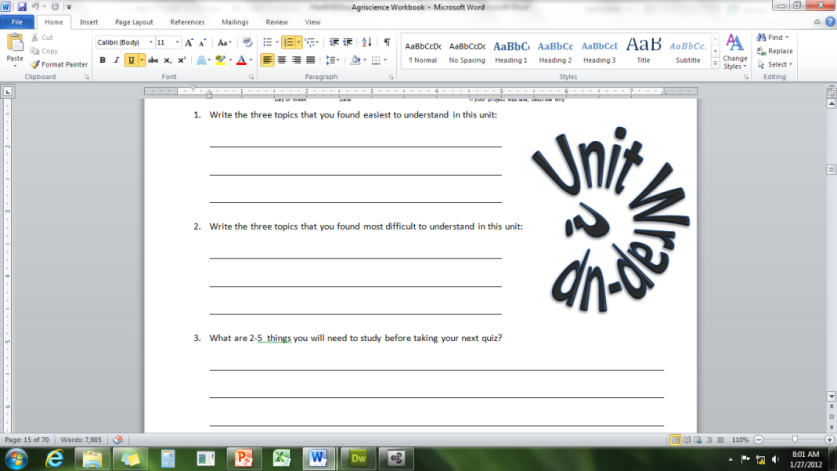 This page is designed to help raise your grade while enabling you to develop skills you will need for after high 
school. You will need to complete every question and blank in order to receive full credit for your notes. Note: if you cannot come up with a strategy to remember a difficult concept on your own, see your instructor for help. What is a topic or concept from this unit that you found to be more challenging? Write or describe below:

														

In the space below, create a mnemonic, rhyme, analogy, or other strategy to help you remember this particular concept: 

														
What is a 2nd topic or concept from this unit that you found to be more challenging? Write or describe below:

														

In the space below, create a mnemonic, rhyme, analogy, or other strategy to help you remember this particular concept: 

														
What is a 3rd topic or concept from this unit that you found to be more challenging? Write or describe below:

														

In the space below, create a mnemonic, rhyme, analogy, or other strategy to help you remember this particular concept: 

														
Circle the most appropriate response. You will only be graded on whether or not you completed this section. 
Circle one: I used my notes outside of class to prepare for the quiz.  		Definitely  –  Yes  –  Sort of  -  NoCircle one: I took extra notes in the margins for very difficult concepts.  	Definitely  –  Yes  –  Sort of  -  NoCircle one: I created a personal strategy for at least three difficult items.  	Definitely  –  Yes  –  Sort of  -  NoCircle one: I was very involved and actively studying during the quiz review.  	Definitely  –  Yes  –  Sort of  -  NoCircle one: I think I will be satisfied with the quiz grade I received this week.  	Definitely  –  Yes  –  Sort of  -  NoCircle one: I might need to meet with the instructor outside of class.  	Definitely  –  Yes  –  Sort of  -  No